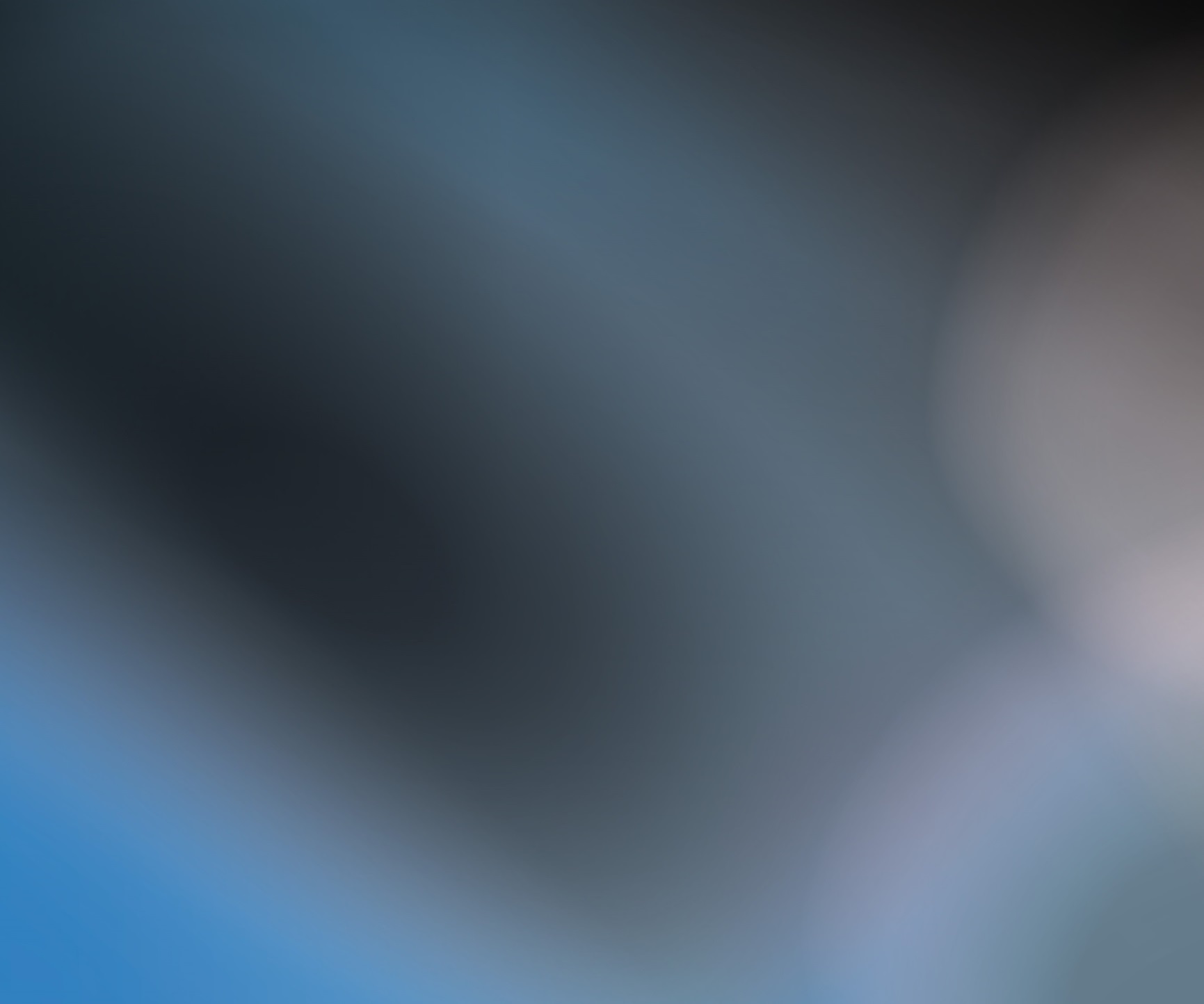 TABELLEDisclaimerQuesto documento contiene testi, dati, grafici, fotografie, illustrazioni, elaborazioni, nomi, loghi, marchi registrati e marchi di servizio e informazioni (collettivamente le “Informazioni”) che si riferiscono a Borsa Italiana S.p.A. (“Borsa Italiana”). Borsa Italiana cerca di assicurare l’accuratezza delle Informazioni, tuttavia le Informazioni sono fornite nello stato in cui si trovano (“AS IS”) e secondo disponibilità (“AS AVAILABLE”) e possono, pertanto, essere non accurate o non aggiornate. A seconda delle circostanze, le Informazioni contenute in questo documento possono o non possono essere state preparate da Borsa Italiana ma in ogni caso sono fornite senza alcuna assunzione di responsabilità da parte di Borsa Italiana. Borsa Italiana non garantisce l’accuratezza, la puntualità, completezza, appropriatezza di questo documento o delle Informazioni per il perseguimento di scopi particolari. Nessuna responsabilità è riconosciuta da parte di Borsa Italiana per ogni errore, omissione o inaccuratezza delle Informazioni contenute nel documento. La pubblicazione del documento non costituisce attività di sollecitazione del pubblico risparmio da parte di Borsa Italiana e non costituisce alcun giudizio o raccomandazione, da parte della stessa, sull’opportunità dell’eventuale investimento descritto. Nessuna azione dovrebbe essere (o non essere) intrapresa facendo affidamento sulle Informazioni contenute nel documento. Resta inteso che non verrà assunta alcuna responsabilità per le conseguenze che possano derivare da qualunque azione intrapresa sulla base delle Informazioni. © Gennaio 2018 Borsa Italiana S.p.A. – London Stock Exchange GroupTutti i diritti riservati.7a edizione gennaio 2018Borsa Italiana S.p.A. Piazza degli Affari, 6 – 20123 Milano (Italia)www.borsaitaliana.itFormat per la relazione sul governo societario e gli assetti proprietariVII Edizione(gennaio 2018)TABELLA 1: INFORMAZIONI sugli ASSETTI PROPRIETARITABELLA 1: INFORMAZIONI sugli ASSETTI PROPRIETARITABELLA 1: INFORMAZIONI sugli ASSETTI PROPRIETARITABELLA 1: INFORMAZIONI sugli ASSETTI PROPRIETARITABELLA 1: INFORMAZIONI sugli ASSETTI PROPRIETARITABELLA 1: INFORMAZIONI sugli ASSETTI PROPRIETARITABELLA 1: INFORMAZIONI sugli ASSETTI PROPRIETARITABELLA 1: INFORMAZIONI sugli ASSETTI PROPRIETARITABELLA 1: INFORMAZIONI sugli ASSETTI PROPRIETARISTRUTTURA DEL CAPITALE SOCIALESTRUTTURA DEL CAPITALE SOCIALESTRUTTURA DEL CAPITALE SOCIALESTRUTTURA DEL CAPITALE SOCIALESTRUTTURA DEL CAPITALE SOCIALESTRUTTURA DEL CAPITALE SOCIALESTRUTTURA DEL CAPITALE SOCIALESTRUTTURA DEL CAPITALE SOCIALESTRUTTURA DEL CAPITALE SOCIALESTRUTTURA DEL CAPITALE SOCIALESTRUTTURA DEL CAPITALE SOCIALEN° azioni% rispetto al c.s.% rispetto al c.s.Quotato (indicare i mercati) / non quotatoQuotato (indicare i mercati) / non quotatoDiritti e obblighiDiritti e obblighiDiritti e obblighiAzioni ordinarieAzioni ordinarieAzioni a voto multiploAzioni a voto multiploAzioni con diritto di voto limitatoAzioni con diritto di voto limitatoAzioni prive del diritto di votoAzioni prive del diritto di votoAltroAltroALTRI STRUMENTI FINANZIARI(attribuenti il diritto di sottoscrivere azioni di nuova emissione)ALTRI STRUMENTI FINANZIARI(attribuenti il diritto di sottoscrivere azioni di nuova emissione)ALTRI STRUMENTI FINANZIARI(attribuenti il diritto di sottoscrivere azioni di nuova emissione)ALTRI STRUMENTI FINANZIARI(attribuenti il diritto di sottoscrivere azioni di nuova emissione)ALTRI STRUMENTI FINANZIARI(attribuenti il diritto di sottoscrivere azioni di nuova emissione)ALTRI STRUMENTI FINANZIARI(attribuenti il diritto di sottoscrivere azioni di nuova emissione)ALTRI STRUMENTI FINANZIARI(attribuenti il diritto di sottoscrivere azioni di nuova emissione)ALTRI STRUMENTI FINANZIARI(attribuenti il diritto di sottoscrivere azioni di nuova emissione)ALTRI STRUMENTI FINANZIARI(attribuenti il diritto di sottoscrivere azioni di nuova emissione)ALTRI STRUMENTI FINANZIARI(attribuenti il diritto di sottoscrivere azioni di nuova emissione)ALTRI STRUMENTI FINANZIARI(attribuenti il diritto di sottoscrivere azioni di nuova emissione)Quotato (indicare i mercati) / non quotatoQuotato (indicare i mercati) / non quotatoQuotato (indicare i mercati) / non quotatoN° strumenti in circolazioneN° strumenti in circolazioneCategoria di azioni al servizio della conversione/esercizioCategoria di azioni al servizio della conversione/esercizioN° azioni al servizio della conversione/esercizioN° azioni al servizio della conversione/esercizioObbligazioni convertibiliWarrantPARTECIPAZIONI RILEVANTI NEL CAPITALEPARTECIPAZIONI RILEVANTI NEL CAPITALEPARTECIPAZIONI RILEVANTI NEL CAPITALEPARTECIPAZIONI RILEVANTI NEL CAPITALEDichiaranteAzionista direttoQuota % su capitale ordinarioQuota % su capitale votanteTABELLA 2: STRUTTURA DEL CONSIGLIO DI AMMINISTRAZIONE E DEI COMITATITABELLA 2: STRUTTURA DEL CONSIGLIO DI AMMINISTRAZIONE E DEI COMITATITABELLA 2: STRUTTURA DEL CONSIGLIO DI AMMINISTRAZIONE E DEI COMITATITABELLA 2: STRUTTURA DEL CONSIGLIO DI AMMINISTRAZIONE E DEI COMITATITABELLA 2: STRUTTURA DEL CONSIGLIO DI AMMINISTRAZIONE E DEI COMITATITABELLA 2: STRUTTURA DEL CONSIGLIO DI AMMINISTRAZIONE E DEI COMITATITABELLA 2: STRUTTURA DEL CONSIGLIO DI AMMINISTRAZIONE E DEI COMITATITABELLA 2: STRUTTURA DEL CONSIGLIO DI AMMINISTRAZIONE E DEI COMITATITABELLA 2: STRUTTURA DEL CONSIGLIO DI AMMINISTRAZIONE E DEI COMITATITABELLA 2: STRUTTURA DEL CONSIGLIO DI AMMINISTRAZIONE E DEI COMITATITABELLA 2: STRUTTURA DEL CONSIGLIO DI AMMINISTRAZIONE E DEI COMITATITABELLA 2: STRUTTURA DEL CONSIGLIO DI AMMINISTRAZIONE E DEI COMITATITABELLA 2: STRUTTURA DEL CONSIGLIO DI AMMINISTRAZIONE E DEI COMITATITABELLA 2: STRUTTURA DEL CONSIGLIO DI AMMINISTRAZIONE E DEI COMITATITABELLA 2: STRUTTURA DEL CONSIGLIO DI AMMINISTRAZIONE E DEI COMITATITABELLA 2: STRUTTURA DEL CONSIGLIO DI AMMINISTRAZIONE E DEI COMITATITABELLA 2: STRUTTURA DEL CONSIGLIO DI AMMINISTRAZIONE E DEI COMITATITABELLA 2: STRUTTURA DEL CONSIGLIO DI AMMINISTRAZIONE E DEI COMITATITABELLA 2: STRUTTURA DEL CONSIGLIO DI AMMINISTRAZIONE E DEI COMITATITABELLA 2: STRUTTURA DEL CONSIGLIO DI AMMINISTRAZIONE E DEI COMITATITABELLA 2: STRUTTURA DEL CONSIGLIO DI AMMINISTRAZIONE E DEI COMITATITABELLA 2: STRUTTURA DEL CONSIGLIO DI AMMINISTRAZIONE E DEI COMITATITABELLA 2: STRUTTURA DEL CONSIGLIO DI AMMINISTRAZIONE E DEI COMITATITABELLA 2: STRUTTURA DEL CONSIGLIO DI AMMINISTRAZIONE E DEI COMITATIConsiglio di AmministrazioneConsiglio di AmministrazioneConsiglio di AmministrazioneConsiglio di AmministrazioneConsiglio di AmministrazioneConsiglio di AmministrazioneConsiglio di AmministrazioneConsiglio di AmministrazioneConsiglio di AmministrazioneConsiglio di AmministrazioneConsiglio di AmministrazioneConsiglio di AmministrazioneConsiglio di AmministrazioneConsiglio di AmministrazioneConsiglio di AmministrazioneConsiglio di AmministrazioneComitato Controllo e Rischi Comitato Controllo e Rischi Comitato Remun.Comitato Remun.Comitato Nomine Comitato Nomine Eventuale Comitato EsecutivoEventuale Comitato EsecutivoCaricaComponentiAnno di nascitaData di prima nomina *In carica daIn carica fino aLista**Esec.Esec.Non-esec.Indip. Codice Indip.  TUFN. altri incarichi***N. altri incarichi***N. altri incarichi***(*)(*)(**)(*)(**)(*)(**)(*)(**)PresidenteCognome Nome(Eventuale)Amministratore delegatoCognome Nome(Eventuale)Amministratore delegatoCognome NomeAmministratoreCognome NomeAmministratoreCognome NomeAmministratoreCognome Nome--------------------------------AMMINISTRATORI CESSATI DURANTE L’ESERCIZIO DI RIFERIMENTO----------------------------------------------------------------AMMINISTRATORI CESSATI DURANTE L’ESERCIZIO DI RIFERIMENTO----------------------------------------------------------------AMMINISTRATORI CESSATI DURANTE L’ESERCIZIO DI RIFERIMENTO----------------------------------------------------------------AMMINISTRATORI CESSATI DURANTE L’ESERCIZIO DI RIFERIMENTO----------------------------------------------------------------AMMINISTRATORI CESSATI DURANTE L’ESERCIZIO DI RIFERIMENTO----------------------------------------------------------------AMMINISTRATORI CESSATI DURANTE L’ESERCIZIO DI RIFERIMENTO----------------------------------------------------------------AMMINISTRATORI CESSATI DURANTE L’ESERCIZIO DI RIFERIMENTO----------------------------------------------------------------AMMINISTRATORI CESSATI DURANTE L’ESERCIZIO DI RIFERIMENTO----------------------------------------------------------------AMMINISTRATORI CESSATI DURANTE L’ESERCIZIO DI RIFERIMENTO----------------------------------------------------------------AMMINISTRATORI CESSATI DURANTE L’ESERCIZIO DI RIFERIMENTO----------------------------------------------------------------AMMINISTRATORI CESSATI DURANTE L’ESERCIZIO DI RIFERIMENTO----------------------------------------------------------------AMMINISTRATORI CESSATI DURANTE L’ESERCIZIO DI RIFERIMENTO----------------------------------------------------------------AMMINISTRATORI CESSATI DURANTE L’ESERCIZIO DI RIFERIMENTO----------------------------------------------------------------AMMINISTRATORI CESSATI DURANTE L’ESERCIZIO DI RIFERIMENTO----------------------------------------------------------------AMMINISTRATORI CESSATI DURANTE L’ESERCIZIO DI RIFERIMENTO----------------------------------------------------------------AMMINISTRATORI CESSATI DURANTE L’ESERCIZIO DI RIFERIMENTO----------------------------------------------------------------AMMINISTRATORI CESSATI DURANTE L’ESERCIZIO DI RIFERIMENTO----------------------------------------------------------------AMMINISTRATORI CESSATI DURANTE L’ESERCIZIO DI RIFERIMENTO----------------------------------------------------------------AMMINISTRATORI CESSATI DURANTE L’ESERCIZIO DI RIFERIMENTO----------------------------------------------------------------AMMINISTRATORI CESSATI DURANTE L’ESERCIZIO DI RIFERIMENTO----------------------------------------------------------------AMMINISTRATORI CESSATI DURANTE L’ESERCIZIO DI RIFERIMENTO----------------------------------------------------------------AMMINISTRATORI CESSATI DURANTE L’ESERCIZIO DI RIFERIMENTO----------------------------------------------------------------AMMINISTRATORI CESSATI DURANTE L’ESERCIZIO DI RIFERIMENTO----------------------------------------------------------------AMMINISTRATORI CESSATI DURANTE L’ESERCIZIO DI RIFERIMENTO--------------------------------Cognome NomeN. riunioni svolte durante l’esercizio di riferimento:N. riunioni svolte durante l’esercizio di riferimento:N. riunioni svolte durante l’esercizio di riferimento:N. riunioni svolte durante l’esercizio di riferimento:N. riunioni svolte durante l’esercizio di riferimento:N. riunioni svolte durante l’esercizio di riferimento:Comitato Controllo e Rischi:Comitato Controllo e Rischi:Comitato Controllo e Rischi:Comitato Controllo e Rischi:Comitato Controllo e Rischi:Comitato Remun.: Comitato Remun.: Comitato Nomine:     Comitato Nomine:     Comitato Nomine:     Comitato Nomine:     Comitato Nomine:     Comitato Esecutivo: Comitato Esecutivo: Comitato Esecutivo: Comitato Esecutivo: Indicare il quorum richiesto per la presentazione delle liste da parte delle minoranze per l’elezione di uno o più membri (ex art. 147-ter TUF):Indicare il quorum richiesto per la presentazione delle liste da parte delle minoranze per l’elezione di uno o più membri (ex art. 147-ter TUF):Indicare il quorum richiesto per la presentazione delle liste da parte delle minoranze per l’elezione di uno o più membri (ex art. 147-ter TUF):Indicare il quorum richiesto per la presentazione delle liste da parte delle minoranze per l’elezione di uno o più membri (ex art. 147-ter TUF):Indicare il quorum richiesto per la presentazione delle liste da parte delle minoranze per l’elezione di uno o più membri (ex art. 147-ter TUF):Indicare il quorum richiesto per la presentazione delle liste da parte delle minoranze per l’elezione di uno o più membri (ex art. 147-ter TUF):Indicare il quorum richiesto per la presentazione delle liste da parte delle minoranze per l’elezione di uno o più membri (ex art. 147-ter TUF):Indicare il quorum richiesto per la presentazione delle liste da parte delle minoranze per l’elezione di uno o più membri (ex art. 147-ter TUF):Indicare il quorum richiesto per la presentazione delle liste da parte delle minoranze per l’elezione di uno o più membri (ex art. 147-ter TUF):Indicare il quorum richiesto per la presentazione delle liste da parte delle minoranze per l’elezione di uno o più membri (ex art. 147-ter TUF):Indicare il quorum richiesto per la presentazione delle liste da parte delle minoranze per l’elezione di uno o più membri (ex art. 147-ter TUF):Indicare il quorum richiesto per la presentazione delle liste da parte delle minoranze per l’elezione di uno o più membri (ex art. 147-ter TUF):Indicare il quorum richiesto per la presentazione delle liste da parte delle minoranze per l’elezione di uno o più membri (ex art. 147-ter TUF):Indicare il quorum richiesto per la presentazione delle liste da parte delle minoranze per l’elezione di uno o più membri (ex art. 147-ter TUF):Indicare il quorum richiesto per la presentazione delle liste da parte delle minoranze per l’elezione di uno o più membri (ex art. 147-ter TUF):Indicare il quorum richiesto per la presentazione delle liste da parte delle minoranze per l’elezione di uno o più membri (ex art. 147-ter TUF):Indicare il quorum richiesto per la presentazione delle liste da parte delle minoranze per l’elezione di uno o più membri (ex art. 147-ter TUF):Indicare il quorum richiesto per la presentazione delle liste da parte delle minoranze per l’elezione di uno o più membri (ex art. 147-ter TUF):Indicare il quorum richiesto per la presentazione delle liste da parte delle minoranze per l’elezione di uno o più membri (ex art. 147-ter TUF):Indicare il quorum richiesto per la presentazione delle liste da parte delle minoranze per l’elezione di uno o più membri (ex art. 147-ter TUF):Indicare il quorum richiesto per la presentazione delle liste da parte delle minoranze per l’elezione di uno o più membri (ex art. 147-ter TUF):Indicare il quorum richiesto per la presentazione delle liste da parte delle minoranze per l’elezione di uno o più membri (ex art. 147-ter TUF):Indicare il quorum richiesto per la presentazione delle liste da parte delle minoranze per l’elezione di uno o più membri (ex art. 147-ter TUF):Indicare il quorum richiesto per la presentazione delle liste da parte delle minoranze per l’elezione di uno o più membri (ex art. 147-ter TUF):NOTEI simboli di seguito indicati devono essere inseriti nella colonna “Carica”:• Questo simbolo indica l’amministratore incaricato del sistema di controllo interno e di gestione dei rischi.◊ Questo simbolo indica il principale responsabile della gestione dell’emittente (Chief Executive Officer o CEO).○ Questo simbolo indica il Lead Independent Director (LID).* Per data di prima nomina di ciascun amministratore si intende la data in cui l’amministratore è stato nominato per la prima volta (in assoluto) nel CdA dell’emittente.** In questa colonna è indicata la lista da cui è stato tratto ciascun amministratore (“M”: lista di maggioranza; “m”: lista di minoranza; “CdA”: lista presentata dal CdA). *** In questa colonna è indicato il numero di incarichi di amministratore o sindaco ricoperti dal soggetto interessato in altre società quotate in mercati regolamentati, anche esteri, in società finanziarie, bancarie, assicurative o di rilevanti dimensioni. Nella Relazione sulla corporate governance gli incarichi sono indicati per esteso.(*). In questa colonna è indicata la partecipazione degli amministratori alle riunioni rispettivamente del CdA e dei comitati (indicare il numero di riunioni cui ha partecipato rispetto al numero complessivo delle riunioni cui avrebbe potuto partecipare; p.e. 6/8; 8/8 ecc.).(**). In questa colonna è indicata la qualifica del consigliere all’interno del Comitato: “P”: presidente; “M”: membro.NOTEI simboli di seguito indicati devono essere inseriti nella colonna “Carica”:• Questo simbolo indica l’amministratore incaricato del sistema di controllo interno e di gestione dei rischi.◊ Questo simbolo indica il principale responsabile della gestione dell’emittente (Chief Executive Officer o CEO).○ Questo simbolo indica il Lead Independent Director (LID).* Per data di prima nomina di ciascun amministratore si intende la data in cui l’amministratore è stato nominato per la prima volta (in assoluto) nel CdA dell’emittente.** In questa colonna è indicata la lista da cui è stato tratto ciascun amministratore (“M”: lista di maggioranza; “m”: lista di minoranza; “CdA”: lista presentata dal CdA). *** In questa colonna è indicato il numero di incarichi di amministratore o sindaco ricoperti dal soggetto interessato in altre società quotate in mercati regolamentati, anche esteri, in società finanziarie, bancarie, assicurative o di rilevanti dimensioni. Nella Relazione sulla corporate governance gli incarichi sono indicati per esteso.(*). In questa colonna è indicata la partecipazione degli amministratori alle riunioni rispettivamente del CdA e dei comitati (indicare il numero di riunioni cui ha partecipato rispetto al numero complessivo delle riunioni cui avrebbe potuto partecipare; p.e. 6/8; 8/8 ecc.).(**). In questa colonna è indicata la qualifica del consigliere all’interno del Comitato: “P”: presidente; “M”: membro.NOTEI simboli di seguito indicati devono essere inseriti nella colonna “Carica”:• Questo simbolo indica l’amministratore incaricato del sistema di controllo interno e di gestione dei rischi.◊ Questo simbolo indica il principale responsabile della gestione dell’emittente (Chief Executive Officer o CEO).○ Questo simbolo indica il Lead Independent Director (LID).* Per data di prima nomina di ciascun amministratore si intende la data in cui l’amministratore è stato nominato per la prima volta (in assoluto) nel CdA dell’emittente.** In questa colonna è indicata la lista da cui è stato tratto ciascun amministratore (“M”: lista di maggioranza; “m”: lista di minoranza; “CdA”: lista presentata dal CdA). *** In questa colonna è indicato il numero di incarichi di amministratore o sindaco ricoperti dal soggetto interessato in altre società quotate in mercati regolamentati, anche esteri, in società finanziarie, bancarie, assicurative o di rilevanti dimensioni. Nella Relazione sulla corporate governance gli incarichi sono indicati per esteso.(*). In questa colonna è indicata la partecipazione degli amministratori alle riunioni rispettivamente del CdA e dei comitati (indicare il numero di riunioni cui ha partecipato rispetto al numero complessivo delle riunioni cui avrebbe potuto partecipare; p.e. 6/8; 8/8 ecc.).(**). In questa colonna è indicata la qualifica del consigliere all’interno del Comitato: “P”: presidente; “M”: membro.NOTEI simboli di seguito indicati devono essere inseriti nella colonna “Carica”:• Questo simbolo indica l’amministratore incaricato del sistema di controllo interno e di gestione dei rischi.◊ Questo simbolo indica il principale responsabile della gestione dell’emittente (Chief Executive Officer o CEO).○ Questo simbolo indica il Lead Independent Director (LID).* Per data di prima nomina di ciascun amministratore si intende la data in cui l’amministratore è stato nominato per la prima volta (in assoluto) nel CdA dell’emittente.** In questa colonna è indicata la lista da cui è stato tratto ciascun amministratore (“M”: lista di maggioranza; “m”: lista di minoranza; “CdA”: lista presentata dal CdA). *** In questa colonna è indicato il numero di incarichi di amministratore o sindaco ricoperti dal soggetto interessato in altre società quotate in mercati regolamentati, anche esteri, in società finanziarie, bancarie, assicurative o di rilevanti dimensioni. Nella Relazione sulla corporate governance gli incarichi sono indicati per esteso.(*). In questa colonna è indicata la partecipazione degli amministratori alle riunioni rispettivamente del CdA e dei comitati (indicare il numero di riunioni cui ha partecipato rispetto al numero complessivo delle riunioni cui avrebbe potuto partecipare; p.e. 6/8; 8/8 ecc.).(**). In questa colonna è indicata la qualifica del consigliere all’interno del Comitato: “P”: presidente; “M”: membro.NOTEI simboli di seguito indicati devono essere inseriti nella colonna “Carica”:• Questo simbolo indica l’amministratore incaricato del sistema di controllo interno e di gestione dei rischi.◊ Questo simbolo indica il principale responsabile della gestione dell’emittente (Chief Executive Officer o CEO).○ Questo simbolo indica il Lead Independent Director (LID).* Per data di prima nomina di ciascun amministratore si intende la data in cui l’amministratore è stato nominato per la prima volta (in assoluto) nel CdA dell’emittente.** In questa colonna è indicata la lista da cui è stato tratto ciascun amministratore (“M”: lista di maggioranza; “m”: lista di minoranza; “CdA”: lista presentata dal CdA). *** In questa colonna è indicato il numero di incarichi di amministratore o sindaco ricoperti dal soggetto interessato in altre società quotate in mercati regolamentati, anche esteri, in società finanziarie, bancarie, assicurative o di rilevanti dimensioni. Nella Relazione sulla corporate governance gli incarichi sono indicati per esteso.(*). In questa colonna è indicata la partecipazione degli amministratori alle riunioni rispettivamente del CdA e dei comitati (indicare il numero di riunioni cui ha partecipato rispetto al numero complessivo delle riunioni cui avrebbe potuto partecipare; p.e. 6/8; 8/8 ecc.).(**). In questa colonna è indicata la qualifica del consigliere all’interno del Comitato: “P”: presidente; “M”: membro.NOTEI simboli di seguito indicati devono essere inseriti nella colonna “Carica”:• Questo simbolo indica l’amministratore incaricato del sistema di controllo interno e di gestione dei rischi.◊ Questo simbolo indica il principale responsabile della gestione dell’emittente (Chief Executive Officer o CEO).○ Questo simbolo indica il Lead Independent Director (LID).* Per data di prima nomina di ciascun amministratore si intende la data in cui l’amministratore è stato nominato per la prima volta (in assoluto) nel CdA dell’emittente.** In questa colonna è indicata la lista da cui è stato tratto ciascun amministratore (“M”: lista di maggioranza; “m”: lista di minoranza; “CdA”: lista presentata dal CdA). *** In questa colonna è indicato il numero di incarichi di amministratore o sindaco ricoperti dal soggetto interessato in altre società quotate in mercati regolamentati, anche esteri, in società finanziarie, bancarie, assicurative o di rilevanti dimensioni. Nella Relazione sulla corporate governance gli incarichi sono indicati per esteso.(*). In questa colonna è indicata la partecipazione degli amministratori alle riunioni rispettivamente del CdA e dei comitati (indicare il numero di riunioni cui ha partecipato rispetto al numero complessivo delle riunioni cui avrebbe potuto partecipare; p.e. 6/8; 8/8 ecc.).(**). In questa colonna è indicata la qualifica del consigliere all’interno del Comitato: “P”: presidente; “M”: membro.NOTEI simboli di seguito indicati devono essere inseriti nella colonna “Carica”:• Questo simbolo indica l’amministratore incaricato del sistema di controllo interno e di gestione dei rischi.◊ Questo simbolo indica il principale responsabile della gestione dell’emittente (Chief Executive Officer o CEO).○ Questo simbolo indica il Lead Independent Director (LID).* Per data di prima nomina di ciascun amministratore si intende la data in cui l’amministratore è stato nominato per la prima volta (in assoluto) nel CdA dell’emittente.** In questa colonna è indicata la lista da cui è stato tratto ciascun amministratore (“M”: lista di maggioranza; “m”: lista di minoranza; “CdA”: lista presentata dal CdA). *** In questa colonna è indicato il numero di incarichi di amministratore o sindaco ricoperti dal soggetto interessato in altre società quotate in mercati regolamentati, anche esteri, in società finanziarie, bancarie, assicurative o di rilevanti dimensioni. Nella Relazione sulla corporate governance gli incarichi sono indicati per esteso.(*). In questa colonna è indicata la partecipazione degli amministratori alle riunioni rispettivamente del CdA e dei comitati (indicare il numero di riunioni cui ha partecipato rispetto al numero complessivo delle riunioni cui avrebbe potuto partecipare; p.e. 6/8; 8/8 ecc.).(**). In questa colonna è indicata la qualifica del consigliere all’interno del Comitato: “P”: presidente; “M”: membro.NOTEI simboli di seguito indicati devono essere inseriti nella colonna “Carica”:• Questo simbolo indica l’amministratore incaricato del sistema di controllo interno e di gestione dei rischi.◊ Questo simbolo indica il principale responsabile della gestione dell’emittente (Chief Executive Officer o CEO).○ Questo simbolo indica il Lead Independent Director (LID).* Per data di prima nomina di ciascun amministratore si intende la data in cui l’amministratore è stato nominato per la prima volta (in assoluto) nel CdA dell’emittente.** In questa colonna è indicata la lista da cui è stato tratto ciascun amministratore (“M”: lista di maggioranza; “m”: lista di minoranza; “CdA”: lista presentata dal CdA). *** In questa colonna è indicato il numero di incarichi di amministratore o sindaco ricoperti dal soggetto interessato in altre società quotate in mercati regolamentati, anche esteri, in società finanziarie, bancarie, assicurative o di rilevanti dimensioni. Nella Relazione sulla corporate governance gli incarichi sono indicati per esteso.(*). In questa colonna è indicata la partecipazione degli amministratori alle riunioni rispettivamente del CdA e dei comitati (indicare il numero di riunioni cui ha partecipato rispetto al numero complessivo delle riunioni cui avrebbe potuto partecipare; p.e. 6/8; 8/8 ecc.).(**). In questa colonna è indicata la qualifica del consigliere all’interno del Comitato: “P”: presidente; “M”: membro.NOTEI simboli di seguito indicati devono essere inseriti nella colonna “Carica”:• Questo simbolo indica l’amministratore incaricato del sistema di controllo interno e di gestione dei rischi.◊ Questo simbolo indica il principale responsabile della gestione dell’emittente (Chief Executive Officer o CEO).○ Questo simbolo indica il Lead Independent Director (LID).* Per data di prima nomina di ciascun amministratore si intende la data in cui l’amministratore è stato nominato per la prima volta (in assoluto) nel CdA dell’emittente.** In questa colonna è indicata la lista da cui è stato tratto ciascun amministratore (“M”: lista di maggioranza; “m”: lista di minoranza; “CdA”: lista presentata dal CdA). *** In questa colonna è indicato il numero di incarichi di amministratore o sindaco ricoperti dal soggetto interessato in altre società quotate in mercati regolamentati, anche esteri, in società finanziarie, bancarie, assicurative o di rilevanti dimensioni. Nella Relazione sulla corporate governance gli incarichi sono indicati per esteso.(*). In questa colonna è indicata la partecipazione degli amministratori alle riunioni rispettivamente del CdA e dei comitati (indicare il numero di riunioni cui ha partecipato rispetto al numero complessivo delle riunioni cui avrebbe potuto partecipare; p.e. 6/8; 8/8 ecc.).(**). In questa colonna è indicata la qualifica del consigliere all’interno del Comitato: “P”: presidente; “M”: membro.NOTEI simboli di seguito indicati devono essere inseriti nella colonna “Carica”:• Questo simbolo indica l’amministratore incaricato del sistema di controllo interno e di gestione dei rischi.◊ Questo simbolo indica il principale responsabile della gestione dell’emittente (Chief Executive Officer o CEO).○ Questo simbolo indica il Lead Independent Director (LID).* Per data di prima nomina di ciascun amministratore si intende la data in cui l’amministratore è stato nominato per la prima volta (in assoluto) nel CdA dell’emittente.** In questa colonna è indicata la lista da cui è stato tratto ciascun amministratore (“M”: lista di maggioranza; “m”: lista di minoranza; “CdA”: lista presentata dal CdA). *** In questa colonna è indicato il numero di incarichi di amministratore o sindaco ricoperti dal soggetto interessato in altre società quotate in mercati regolamentati, anche esteri, in società finanziarie, bancarie, assicurative o di rilevanti dimensioni. Nella Relazione sulla corporate governance gli incarichi sono indicati per esteso.(*). In questa colonna è indicata la partecipazione degli amministratori alle riunioni rispettivamente del CdA e dei comitati (indicare il numero di riunioni cui ha partecipato rispetto al numero complessivo delle riunioni cui avrebbe potuto partecipare; p.e. 6/8; 8/8 ecc.).(**). In questa colonna è indicata la qualifica del consigliere all’interno del Comitato: “P”: presidente; “M”: membro.NOTEI simboli di seguito indicati devono essere inseriti nella colonna “Carica”:• Questo simbolo indica l’amministratore incaricato del sistema di controllo interno e di gestione dei rischi.◊ Questo simbolo indica il principale responsabile della gestione dell’emittente (Chief Executive Officer o CEO).○ Questo simbolo indica il Lead Independent Director (LID).* Per data di prima nomina di ciascun amministratore si intende la data in cui l’amministratore è stato nominato per la prima volta (in assoluto) nel CdA dell’emittente.** In questa colonna è indicata la lista da cui è stato tratto ciascun amministratore (“M”: lista di maggioranza; “m”: lista di minoranza; “CdA”: lista presentata dal CdA). *** In questa colonna è indicato il numero di incarichi di amministratore o sindaco ricoperti dal soggetto interessato in altre società quotate in mercati regolamentati, anche esteri, in società finanziarie, bancarie, assicurative o di rilevanti dimensioni. Nella Relazione sulla corporate governance gli incarichi sono indicati per esteso.(*). In questa colonna è indicata la partecipazione degli amministratori alle riunioni rispettivamente del CdA e dei comitati (indicare il numero di riunioni cui ha partecipato rispetto al numero complessivo delle riunioni cui avrebbe potuto partecipare; p.e. 6/8; 8/8 ecc.).(**). In questa colonna è indicata la qualifica del consigliere all’interno del Comitato: “P”: presidente; “M”: membro.NOTEI simboli di seguito indicati devono essere inseriti nella colonna “Carica”:• Questo simbolo indica l’amministratore incaricato del sistema di controllo interno e di gestione dei rischi.◊ Questo simbolo indica il principale responsabile della gestione dell’emittente (Chief Executive Officer o CEO).○ Questo simbolo indica il Lead Independent Director (LID).* Per data di prima nomina di ciascun amministratore si intende la data in cui l’amministratore è stato nominato per la prima volta (in assoluto) nel CdA dell’emittente.** In questa colonna è indicata la lista da cui è stato tratto ciascun amministratore (“M”: lista di maggioranza; “m”: lista di minoranza; “CdA”: lista presentata dal CdA). *** In questa colonna è indicato il numero di incarichi di amministratore o sindaco ricoperti dal soggetto interessato in altre società quotate in mercati regolamentati, anche esteri, in società finanziarie, bancarie, assicurative o di rilevanti dimensioni. Nella Relazione sulla corporate governance gli incarichi sono indicati per esteso.(*). In questa colonna è indicata la partecipazione degli amministratori alle riunioni rispettivamente del CdA e dei comitati (indicare il numero di riunioni cui ha partecipato rispetto al numero complessivo delle riunioni cui avrebbe potuto partecipare; p.e. 6/8; 8/8 ecc.).(**). In questa colonna è indicata la qualifica del consigliere all’interno del Comitato: “P”: presidente; “M”: membro.NOTEI simboli di seguito indicati devono essere inseriti nella colonna “Carica”:• Questo simbolo indica l’amministratore incaricato del sistema di controllo interno e di gestione dei rischi.◊ Questo simbolo indica il principale responsabile della gestione dell’emittente (Chief Executive Officer o CEO).○ Questo simbolo indica il Lead Independent Director (LID).* Per data di prima nomina di ciascun amministratore si intende la data in cui l’amministratore è stato nominato per la prima volta (in assoluto) nel CdA dell’emittente.** In questa colonna è indicata la lista da cui è stato tratto ciascun amministratore (“M”: lista di maggioranza; “m”: lista di minoranza; “CdA”: lista presentata dal CdA). *** In questa colonna è indicato il numero di incarichi di amministratore o sindaco ricoperti dal soggetto interessato in altre società quotate in mercati regolamentati, anche esteri, in società finanziarie, bancarie, assicurative o di rilevanti dimensioni. Nella Relazione sulla corporate governance gli incarichi sono indicati per esteso.(*). In questa colonna è indicata la partecipazione degli amministratori alle riunioni rispettivamente del CdA e dei comitati (indicare il numero di riunioni cui ha partecipato rispetto al numero complessivo delle riunioni cui avrebbe potuto partecipare; p.e. 6/8; 8/8 ecc.).(**). In questa colonna è indicata la qualifica del consigliere all’interno del Comitato: “P”: presidente; “M”: membro.NOTEI simboli di seguito indicati devono essere inseriti nella colonna “Carica”:• Questo simbolo indica l’amministratore incaricato del sistema di controllo interno e di gestione dei rischi.◊ Questo simbolo indica il principale responsabile della gestione dell’emittente (Chief Executive Officer o CEO).○ Questo simbolo indica il Lead Independent Director (LID).* Per data di prima nomina di ciascun amministratore si intende la data in cui l’amministratore è stato nominato per la prima volta (in assoluto) nel CdA dell’emittente.** In questa colonna è indicata la lista da cui è stato tratto ciascun amministratore (“M”: lista di maggioranza; “m”: lista di minoranza; “CdA”: lista presentata dal CdA). *** In questa colonna è indicato il numero di incarichi di amministratore o sindaco ricoperti dal soggetto interessato in altre società quotate in mercati regolamentati, anche esteri, in società finanziarie, bancarie, assicurative o di rilevanti dimensioni. Nella Relazione sulla corporate governance gli incarichi sono indicati per esteso.(*). In questa colonna è indicata la partecipazione degli amministratori alle riunioni rispettivamente del CdA e dei comitati (indicare il numero di riunioni cui ha partecipato rispetto al numero complessivo delle riunioni cui avrebbe potuto partecipare; p.e. 6/8; 8/8 ecc.).(**). In questa colonna è indicata la qualifica del consigliere all’interno del Comitato: “P”: presidente; “M”: membro.NOTEI simboli di seguito indicati devono essere inseriti nella colonna “Carica”:• Questo simbolo indica l’amministratore incaricato del sistema di controllo interno e di gestione dei rischi.◊ Questo simbolo indica il principale responsabile della gestione dell’emittente (Chief Executive Officer o CEO).○ Questo simbolo indica il Lead Independent Director (LID).* Per data di prima nomina di ciascun amministratore si intende la data in cui l’amministratore è stato nominato per la prima volta (in assoluto) nel CdA dell’emittente.** In questa colonna è indicata la lista da cui è stato tratto ciascun amministratore (“M”: lista di maggioranza; “m”: lista di minoranza; “CdA”: lista presentata dal CdA). *** In questa colonna è indicato il numero di incarichi di amministratore o sindaco ricoperti dal soggetto interessato in altre società quotate in mercati regolamentati, anche esteri, in società finanziarie, bancarie, assicurative o di rilevanti dimensioni. Nella Relazione sulla corporate governance gli incarichi sono indicati per esteso.(*). In questa colonna è indicata la partecipazione degli amministratori alle riunioni rispettivamente del CdA e dei comitati (indicare il numero di riunioni cui ha partecipato rispetto al numero complessivo delle riunioni cui avrebbe potuto partecipare; p.e. 6/8; 8/8 ecc.).(**). In questa colonna è indicata la qualifica del consigliere all’interno del Comitato: “P”: presidente; “M”: membro.NOTEI simboli di seguito indicati devono essere inseriti nella colonna “Carica”:• Questo simbolo indica l’amministratore incaricato del sistema di controllo interno e di gestione dei rischi.◊ Questo simbolo indica il principale responsabile della gestione dell’emittente (Chief Executive Officer o CEO).○ Questo simbolo indica il Lead Independent Director (LID).* Per data di prima nomina di ciascun amministratore si intende la data in cui l’amministratore è stato nominato per la prima volta (in assoluto) nel CdA dell’emittente.** In questa colonna è indicata la lista da cui è stato tratto ciascun amministratore (“M”: lista di maggioranza; “m”: lista di minoranza; “CdA”: lista presentata dal CdA). *** In questa colonna è indicato il numero di incarichi di amministratore o sindaco ricoperti dal soggetto interessato in altre società quotate in mercati regolamentati, anche esteri, in società finanziarie, bancarie, assicurative o di rilevanti dimensioni. Nella Relazione sulla corporate governance gli incarichi sono indicati per esteso.(*). In questa colonna è indicata la partecipazione degli amministratori alle riunioni rispettivamente del CdA e dei comitati (indicare il numero di riunioni cui ha partecipato rispetto al numero complessivo delle riunioni cui avrebbe potuto partecipare; p.e. 6/8; 8/8 ecc.).(**). In questa colonna è indicata la qualifica del consigliere all’interno del Comitato: “P”: presidente; “M”: membro.NOTEI simboli di seguito indicati devono essere inseriti nella colonna “Carica”:• Questo simbolo indica l’amministratore incaricato del sistema di controllo interno e di gestione dei rischi.◊ Questo simbolo indica il principale responsabile della gestione dell’emittente (Chief Executive Officer o CEO).○ Questo simbolo indica il Lead Independent Director (LID).* Per data di prima nomina di ciascun amministratore si intende la data in cui l’amministratore è stato nominato per la prima volta (in assoluto) nel CdA dell’emittente.** In questa colonna è indicata la lista da cui è stato tratto ciascun amministratore (“M”: lista di maggioranza; “m”: lista di minoranza; “CdA”: lista presentata dal CdA). *** In questa colonna è indicato il numero di incarichi di amministratore o sindaco ricoperti dal soggetto interessato in altre società quotate in mercati regolamentati, anche esteri, in società finanziarie, bancarie, assicurative o di rilevanti dimensioni. Nella Relazione sulla corporate governance gli incarichi sono indicati per esteso.(*). In questa colonna è indicata la partecipazione degli amministratori alle riunioni rispettivamente del CdA e dei comitati (indicare il numero di riunioni cui ha partecipato rispetto al numero complessivo delle riunioni cui avrebbe potuto partecipare; p.e. 6/8; 8/8 ecc.).(**). In questa colonna è indicata la qualifica del consigliere all’interno del Comitato: “P”: presidente; “M”: membro.NOTEI simboli di seguito indicati devono essere inseriti nella colonna “Carica”:• Questo simbolo indica l’amministratore incaricato del sistema di controllo interno e di gestione dei rischi.◊ Questo simbolo indica il principale responsabile della gestione dell’emittente (Chief Executive Officer o CEO).○ Questo simbolo indica il Lead Independent Director (LID).* Per data di prima nomina di ciascun amministratore si intende la data in cui l’amministratore è stato nominato per la prima volta (in assoluto) nel CdA dell’emittente.** In questa colonna è indicata la lista da cui è stato tratto ciascun amministratore (“M”: lista di maggioranza; “m”: lista di minoranza; “CdA”: lista presentata dal CdA). *** In questa colonna è indicato il numero di incarichi di amministratore o sindaco ricoperti dal soggetto interessato in altre società quotate in mercati regolamentati, anche esteri, in società finanziarie, bancarie, assicurative o di rilevanti dimensioni. Nella Relazione sulla corporate governance gli incarichi sono indicati per esteso.(*). In questa colonna è indicata la partecipazione degli amministratori alle riunioni rispettivamente del CdA e dei comitati (indicare il numero di riunioni cui ha partecipato rispetto al numero complessivo delle riunioni cui avrebbe potuto partecipare; p.e. 6/8; 8/8 ecc.).(**). In questa colonna è indicata la qualifica del consigliere all’interno del Comitato: “P”: presidente; “M”: membro.NOTEI simboli di seguito indicati devono essere inseriti nella colonna “Carica”:• Questo simbolo indica l’amministratore incaricato del sistema di controllo interno e di gestione dei rischi.◊ Questo simbolo indica il principale responsabile della gestione dell’emittente (Chief Executive Officer o CEO).○ Questo simbolo indica il Lead Independent Director (LID).* Per data di prima nomina di ciascun amministratore si intende la data in cui l’amministratore è stato nominato per la prima volta (in assoluto) nel CdA dell’emittente.** In questa colonna è indicata la lista da cui è stato tratto ciascun amministratore (“M”: lista di maggioranza; “m”: lista di minoranza; “CdA”: lista presentata dal CdA). *** In questa colonna è indicato il numero di incarichi di amministratore o sindaco ricoperti dal soggetto interessato in altre società quotate in mercati regolamentati, anche esteri, in società finanziarie, bancarie, assicurative o di rilevanti dimensioni. Nella Relazione sulla corporate governance gli incarichi sono indicati per esteso.(*). In questa colonna è indicata la partecipazione degli amministratori alle riunioni rispettivamente del CdA e dei comitati (indicare il numero di riunioni cui ha partecipato rispetto al numero complessivo delle riunioni cui avrebbe potuto partecipare; p.e. 6/8; 8/8 ecc.).(**). In questa colonna è indicata la qualifica del consigliere all’interno del Comitato: “P”: presidente; “M”: membro.NOTEI simboli di seguito indicati devono essere inseriti nella colonna “Carica”:• Questo simbolo indica l’amministratore incaricato del sistema di controllo interno e di gestione dei rischi.◊ Questo simbolo indica il principale responsabile della gestione dell’emittente (Chief Executive Officer o CEO).○ Questo simbolo indica il Lead Independent Director (LID).* Per data di prima nomina di ciascun amministratore si intende la data in cui l’amministratore è stato nominato per la prima volta (in assoluto) nel CdA dell’emittente.** In questa colonna è indicata la lista da cui è stato tratto ciascun amministratore (“M”: lista di maggioranza; “m”: lista di minoranza; “CdA”: lista presentata dal CdA). *** In questa colonna è indicato il numero di incarichi di amministratore o sindaco ricoperti dal soggetto interessato in altre società quotate in mercati regolamentati, anche esteri, in società finanziarie, bancarie, assicurative o di rilevanti dimensioni. Nella Relazione sulla corporate governance gli incarichi sono indicati per esteso.(*). In questa colonna è indicata la partecipazione degli amministratori alle riunioni rispettivamente del CdA e dei comitati (indicare il numero di riunioni cui ha partecipato rispetto al numero complessivo delle riunioni cui avrebbe potuto partecipare; p.e. 6/8; 8/8 ecc.).(**). In questa colonna è indicata la qualifica del consigliere all’interno del Comitato: “P”: presidente; “M”: membro.NOTEI simboli di seguito indicati devono essere inseriti nella colonna “Carica”:• Questo simbolo indica l’amministratore incaricato del sistema di controllo interno e di gestione dei rischi.◊ Questo simbolo indica il principale responsabile della gestione dell’emittente (Chief Executive Officer o CEO).○ Questo simbolo indica il Lead Independent Director (LID).* Per data di prima nomina di ciascun amministratore si intende la data in cui l’amministratore è stato nominato per la prima volta (in assoluto) nel CdA dell’emittente.** In questa colonna è indicata la lista da cui è stato tratto ciascun amministratore (“M”: lista di maggioranza; “m”: lista di minoranza; “CdA”: lista presentata dal CdA). *** In questa colonna è indicato il numero di incarichi di amministratore o sindaco ricoperti dal soggetto interessato in altre società quotate in mercati regolamentati, anche esteri, in società finanziarie, bancarie, assicurative o di rilevanti dimensioni. Nella Relazione sulla corporate governance gli incarichi sono indicati per esteso.(*). In questa colonna è indicata la partecipazione degli amministratori alle riunioni rispettivamente del CdA e dei comitati (indicare il numero di riunioni cui ha partecipato rispetto al numero complessivo delle riunioni cui avrebbe potuto partecipare; p.e. 6/8; 8/8 ecc.).(**). In questa colonna è indicata la qualifica del consigliere all’interno del Comitato: “P”: presidente; “M”: membro.NOTEI simboli di seguito indicati devono essere inseriti nella colonna “Carica”:• Questo simbolo indica l’amministratore incaricato del sistema di controllo interno e di gestione dei rischi.◊ Questo simbolo indica il principale responsabile della gestione dell’emittente (Chief Executive Officer o CEO).○ Questo simbolo indica il Lead Independent Director (LID).* Per data di prima nomina di ciascun amministratore si intende la data in cui l’amministratore è stato nominato per la prima volta (in assoluto) nel CdA dell’emittente.** In questa colonna è indicata la lista da cui è stato tratto ciascun amministratore (“M”: lista di maggioranza; “m”: lista di minoranza; “CdA”: lista presentata dal CdA). *** In questa colonna è indicato il numero di incarichi di amministratore o sindaco ricoperti dal soggetto interessato in altre società quotate in mercati regolamentati, anche esteri, in società finanziarie, bancarie, assicurative o di rilevanti dimensioni. Nella Relazione sulla corporate governance gli incarichi sono indicati per esteso.(*). In questa colonna è indicata la partecipazione degli amministratori alle riunioni rispettivamente del CdA e dei comitati (indicare il numero di riunioni cui ha partecipato rispetto al numero complessivo delle riunioni cui avrebbe potuto partecipare; p.e. 6/8; 8/8 ecc.).(**). In questa colonna è indicata la qualifica del consigliere all’interno del Comitato: “P”: presidente; “M”: membro.NOTEI simboli di seguito indicati devono essere inseriti nella colonna “Carica”:• Questo simbolo indica l’amministratore incaricato del sistema di controllo interno e di gestione dei rischi.◊ Questo simbolo indica il principale responsabile della gestione dell’emittente (Chief Executive Officer o CEO).○ Questo simbolo indica il Lead Independent Director (LID).* Per data di prima nomina di ciascun amministratore si intende la data in cui l’amministratore è stato nominato per la prima volta (in assoluto) nel CdA dell’emittente.** In questa colonna è indicata la lista da cui è stato tratto ciascun amministratore (“M”: lista di maggioranza; “m”: lista di minoranza; “CdA”: lista presentata dal CdA). *** In questa colonna è indicato il numero di incarichi di amministratore o sindaco ricoperti dal soggetto interessato in altre società quotate in mercati regolamentati, anche esteri, in società finanziarie, bancarie, assicurative o di rilevanti dimensioni. Nella Relazione sulla corporate governance gli incarichi sono indicati per esteso.(*). In questa colonna è indicata la partecipazione degli amministratori alle riunioni rispettivamente del CdA e dei comitati (indicare il numero di riunioni cui ha partecipato rispetto al numero complessivo delle riunioni cui avrebbe potuto partecipare; p.e. 6/8; 8/8 ecc.).(**). In questa colonna è indicata la qualifica del consigliere all’interno del Comitato: “P”: presidente; “M”: membro.NOTEI simboli di seguito indicati devono essere inseriti nella colonna “Carica”:• Questo simbolo indica l’amministratore incaricato del sistema di controllo interno e di gestione dei rischi.◊ Questo simbolo indica il principale responsabile della gestione dell’emittente (Chief Executive Officer o CEO).○ Questo simbolo indica il Lead Independent Director (LID).* Per data di prima nomina di ciascun amministratore si intende la data in cui l’amministratore è stato nominato per la prima volta (in assoluto) nel CdA dell’emittente.** In questa colonna è indicata la lista da cui è stato tratto ciascun amministratore (“M”: lista di maggioranza; “m”: lista di minoranza; “CdA”: lista presentata dal CdA). *** In questa colonna è indicato il numero di incarichi di amministratore o sindaco ricoperti dal soggetto interessato in altre società quotate in mercati regolamentati, anche esteri, in società finanziarie, bancarie, assicurative o di rilevanti dimensioni. Nella Relazione sulla corporate governance gli incarichi sono indicati per esteso.(*). In questa colonna è indicata la partecipazione degli amministratori alle riunioni rispettivamente del CdA e dei comitati (indicare il numero di riunioni cui ha partecipato rispetto al numero complessivo delle riunioni cui avrebbe potuto partecipare; p.e. 6/8; 8/8 ecc.).(**). In questa colonna è indicata la qualifica del consigliere all’interno del Comitato: “P”: presidente; “M”: membro.TABELLA 3: STRUTTURA DEL COLLEGIO SINDACALETABELLA 3: STRUTTURA DEL COLLEGIO SINDACALETABELLA 3: STRUTTURA DEL COLLEGIO SINDACALETABELLA 3: STRUTTURA DEL COLLEGIO SINDACALETABELLA 3: STRUTTURA DEL COLLEGIO SINDACALETABELLA 3: STRUTTURA DEL COLLEGIO SINDACALETABELLA 3: STRUTTURA DEL COLLEGIO SINDACALETABELLA 3: STRUTTURA DEL COLLEGIO SINDACALETABELLA 3: STRUTTURA DEL COLLEGIO SINDACALETABELLA 3: STRUTTURA DEL COLLEGIO SINDACALECollegio sindacaleCollegio sindacaleCollegio sindacaleCollegio sindacaleCollegio sindacaleCollegio sindacaleCollegio sindacaleCollegio sindacaleCollegio sindacaleCollegio sindacaleCaricaComponentiAnno di nascitaData di prima nomina *In carica daIn carica fino aLista **Indip. Codice Partecipazione alle riunioni del Collegio***N. altri incarichi ****PresidenteCognome NomeSindaco effettivoCognome NomeSindaco effettivoCognome NomeSindaco effettivoCognome NomeSindaco effettivoCognome NomeSindaco supplenteCognome NomeSindaco supplenteCognome Nome-----------------SINDACI CESSATI DURANTE L’ESERCIZIO DI RIFERIMENTO----------------------------------SINDACI CESSATI DURANTE L’ESERCIZIO DI RIFERIMENTO----------------------------------SINDACI CESSATI DURANTE L’ESERCIZIO DI RIFERIMENTO----------------------------------SINDACI CESSATI DURANTE L’ESERCIZIO DI RIFERIMENTO----------------------------------SINDACI CESSATI DURANTE L’ESERCIZIO DI RIFERIMENTO----------------------------------SINDACI CESSATI DURANTE L’ESERCIZIO DI RIFERIMENTO----------------------------------SINDACI CESSATI DURANTE L’ESERCIZIO DI RIFERIMENTO----------------------------------SINDACI CESSATI DURANTE L’ESERCIZIO DI RIFERIMENTO----------------------------------SINDACI CESSATI DURANTE L’ESERCIZIO DI RIFERIMENTO----------------------------------SINDACI CESSATI DURANTE L’ESERCIZIO DI RIFERIMENTO-----------------Cognome NomeNumero riunioni svolte durante l’esercizio di riferimento:Numero riunioni svolte durante l’esercizio di riferimento:Numero riunioni svolte durante l’esercizio di riferimento:Numero riunioni svolte durante l’esercizio di riferimento:Numero riunioni svolte durante l’esercizio di riferimento:Numero riunioni svolte durante l’esercizio di riferimento:Numero riunioni svolte durante l’esercizio di riferimento:Numero riunioni svolte durante l’esercizio di riferimento:Numero riunioni svolte durante l’esercizio di riferimento:Numero riunioni svolte durante l’esercizio di riferimento:Indicare il quorum richiesto per la presentazione delle liste da parte delle minoranze per l’elezione di uno o più membri (ex art. 148 TUF):Indicare il quorum richiesto per la presentazione delle liste da parte delle minoranze per l’elezione di uno o più membri (ex art. 148 TUF):Indicare il quorum richiesto per la presentazione delle liste da parte delle minoranze per l’elezione di uno o più membri (ex art. 148 TUF):Indicare il quorum richiesto per la presentazione delle liste da parte delle minoranze per l’elezione di uno o più membri (ex art. 148 TUF):Indicare il quorum richiesto per la presentazione delle liste da parte delle minoranze per l’elezione di uno o più membri (ex art. 148 TUF):Indicare il quorum richiesto per la presentazione delle liste da parte delle minoranze per l’elezione di uno o più membri (ex art. 148 TUF):Indicare il quorum richiesto per la presentazione delle liste da parte delle minoranze per l’elezione di uno o più membri (ex art. 148 TUF):Indicare il quorum richiesto per la presentazione delle liste da parte delle minoranze per l’elezione di uno o più membri (ex art. 148 TUF):Indicare il quorum richiesto per la presentazione delle liste da parte delle minoranze per l’elezione di uno o più membri (ex art. 148 TUF):Indicare il quorum richiesto per la presentazione delle liste da parte delle minoranze per l’elezione di uno o più membri (ex art. 148 TUF):NOTE* Per data di prima nomina di ciascun sindaco si intende la data in cui il sindaco è stato nominato per la prima volta (in assoluto) nel collegio sindacale dell’emittente.** In questa colonna è indicata lista da cui è stato tratto ciascun sindaco (“M”: lista di maggioranza; “m”: lista di minoranza).*** In questa colonna è indicata la partecipazione dei sindaci alle riunioni del collegio sindacale (indicare il numero di riunioni cui ha partecipato rispetto al numero complessivo delle riunioni cui avrebbe potuto partecipare; p.e. 6/8; 8/8 ecc.).****In questa colonna è indicato il numero di incarichi di amministratore o sindaco ricoperti dal soggetto interessato ai sensi dell’art. 148-bis TUF e delle relative disposizioni di attuazione contenute nel Regolamento Emittenti Consob. L’elenco completo degli incarichi è pubblicato dalla Consob sul proprio sito internet ai sensi dell’art. 144-quinquiesdecies del Regolamento Emittenti Consob.NOTE* Per data di prima nomina di ciascun sindaco si intende la data in cui il sindaco è stato nominato per la prima volta (in assoluto) nel collegio sindacale dell’emittente.** In questa colonna è indicata lista da cui è stato tratto ciascun sindaco (“M”: lista di maggioranza; “m”: lista di minoranza).*** In questa colonna è indicata la partecipazione dei sindaci alle riunioni del collegio sindacale (indicare il numero di riunioni cui ha partecipato rispetto al numero complessivo delle riunioni cui avrebbe potuto partecipare; p.e. 6/8; 8/8 ecc.).****In questa colonna è indicato il numero di incarichi di amministratore o sindaco ricoperti dal soggetto interessato ai sensi dell’art. 148-bis TUF e delle relative disposizioni di attuazione contenute nel Regolamento Emittenti Consob. L’elenco completo degli incarichi è pubblicato dalla Consob sul proprio sito internet ai sensi dell’art. 144-quinquiesdecies del Regolamento Emittenti Consob.NOTE* Per data di prima nomina di ciascun sindaco si intende la data in cui il sindaco è stato nominato per la prima volta (in assoluto) nel collegio sindacale dell’emittente.** In questa colonna è indicata lista da cui è stato tratto ciascun sindaco (“M”: lista di maggioranza; “m”: lista di minoranza).*** In questa colonna è indicata la partecipazione dei sindaci alle riunioni del collegio sindacale (indicare il numero di riunioni cui ha partecipato rispetto al numero complessivo delle riunioni cui avrebbe potuto partecipare; p.e. 6/8; 8/8 ecc.).****In questa colonna è indicato il numero di incarichi di amministratore o sindaco ricoperti dal soggetto interessato ai sensi dell’art. 148-bis TUF e delle relative disposizioni di attuazione contenute nel Regolamento Emittenti Consob. L’elenco completo degli incarichi è pubblicato dalla Consob sul proprio sito internet ai sensi dell’art. 144-quinquiesdecies del Regolamento Emittenti Consob.NOTE* Per data di prima nomina di ciascun sindaco si intende la data in cui il sindaco è stato nominato per la prima volta (in assoluto) nel collegio sindacale dell’emittente.** In questa colonna è indicata lista da cui è stato tratto ciascun sindaco (“M”: lista di maggioranza; “m”: lista di minoranza).*** In questa colonna è indicata la partecipazione dei sindaci alle riunioni del collegio sindacale (indicare il numero di riunioni cui ha partecipato rispetto al numero complessivo delle riunioni cui avrebbe potuto partecipare; p.e. 6/8; 8/8 ecc.).****In questa colonna è indicato il numero di incarichi di amministratore o sindaco ricoperti dal soggetto interessato ai sensi dell’art. 148-bis TUF e delle relative disposizioni di attuazione contenute nel Regolamento Emittenti Consob. L’elenco completo degli incarichi è pubblicato dalla Consob sul proprio sito internet ai sensi dell’art. 144-quinquiesdecies del Regolamento Emittenti Consob.NOTE* Per data di prima nomina di ciascun sindaco si intende la data in cui il sindaco è stato nominato per la prima volta (in assoluto) nel collegio sindacale dell’emittente.** In questa colonna è indicata lista da cui è stato tratto ciascun sindaco (“M”: lista di maggioranza; “m”: lista di minoranza).*** In questa colonna è indicata la partecipazione dei sindaci alle riunioni del collegio sindacale (indicare il numero di riunioni cui ha partecipato rispetto al numero complessivo delle riunioni cui avrebbe potuto partecipare; p.e. 6/8; 8/8 ecc.).****In questa colonna è indicato il numero di incarichi di amministratore o sindaco ricoperti dal soggetto interessato ai sensi dell’art. 148-bis TUF e delle relative disposizioni di attuazione contenute nel Regolamento Emittenti Consob. L’elenco completo degli incarichi è pubblicato dalla Consob sul proprio sito internet ai sensi dell’art. 144-quinquiesdecies del Regolamento Emittenti Consob.NOTE* Per data di prima nomina di ciascun sindaco si intende la data in cui il sindaco è stato nominato per la prima volta (in assoluto) nel collegio sindacale dell’emittente.** In questa colonna è indicata lista da cui è stato tratto ciascun sindaco (“M”: lista di maggioranza; “m”: lista di minoranza).*** In questa colonna è indicata la partecipazione dei sindaci alle riunioni del collegio sindacale (indicare il numero di riunioni cui ha partecipato rispetto al numero complessivo delle riunioni cui avrebbe potuto partecipare; p.e. 6/8; 8/8 ecc.).****In questa colonna è indicato il numero di incarichi di amministratore o sindaco ricoperti dal soggetto interessato ai sensi dell’art. 148-bis TUF e delle relative disposizioni di attuazione contenute nel Regolamento Emittenti Consob. L’elenco completo degli incarichi è pubblicato dalla Consob sul proprio sito internet ai sensi dell’art. 144-quinquiesdecies del Regolamento Emittenti Consob.NOTE* Per data di prima nomina di ciascun sindaco si intende la data in cui il sindaco è stato nominato per la prima volta (in assoluto) nel collegio sindacale dell’emittente.** In questa colonna è indicata lista da cui è stato tratto ciascun sindaco (“M”: lista di maggioranza; “m”: lista di minoranza).*** In questa colonna è indicata la partecipazione dei sindaci alle riunioni del collegio sindacale (indicare il numero di riunioni cui ha partecipato rispetto al numero complessivo delle riunioni cui avrebbe potuto partecipare; p.e. 6/8; 8/8 ecc.).****In questa colonna è indicato il numero di incarichi di amministratore o sindaco ricoperti dal soggetto interessato ai sensi dell’art. 148-bis TUF e delle relative disposizioni di attuazione contenute nel Regolamento Emittenti Consob. L’elenco completo degli incarichi è pubblicato dalla Consob sul proprio sito internet ai sensi dell’art. 144-quinquiesdecies del Regolamento Emittenti Consob.NOTE* Per data di prima nomina di ciascun sindaco si intende la data in cui il sindaco è stato nominato per la prima volta (in assoluto) nel collegio sindacale dell’emittente.** In questa colonna è indicata lista da cui è stato tratto ciascun sindaco (“M”: lista di maggioranza; “m”: lista di minoranza).*** In questa colonna è indicata la partecipazione dei sindaci alle riunioni del collegio sindacale (indicare il numero di riunioni cui ha partecipato rispetto al numero complessivo delle riunioni cui avrebbe potuto partecipare; p.e. 6/8; 8/8 ecc.).****In questa colonna è indicato il numero di incarichi di amministratore o sindaco ricoperti dal soggetto interessato ai sensi dell’art. 148-bis TUF e delle relative disposizioni di attuazione contenute nel Regolamento Emittenti Consob. L’elenco completo degli incarichi è pubblicato dalla Consob sul proprio sito internet ai sensi dell’art. 144-quinquiesdecies del Regolamento Emittenti Consob.NOTE* Per data di prima nomina di ciascun sindaco si intende la data in cui il sindaco è stato nominato per la prima volta (in assoluto) nel collegio sindacale dell’emittente.** In questa colonna è indicata lista da cui è stato tratto ciascun sindaco (“M”: lista di maggioranza; “m”: lista di minoranza).*** In questa colonna è indicata la partecipazione dei sindaci alle riunioni del collegio sindacale (indicare il numero di riunioni cui ha partecipato rispetto al numero complessivo delle riunioni cui avrebbe potuto partecipare; p.e. 6/8; 8/8 ecc.).****In questa colonna è indicato il numero di incarichi di amministratore o sindaco ricoperti dal soggetto interessato ai sensi dell’art. 148-bis TUF e delle relative disposizioni di attuazione contenute nel Regolamento Emittenti Consob. L’elenco completo degli incarichi è pubblicato dalla Consob sul proprio sito internet ai sensi dell’art. 144-quinquiesdecies del Regolamento Emittenti Consob.NOTE* Per data di prima nomina di ciascun sindaco si intende la data in cui il sindaco è stato nominato per la prima volta (in assoluto) nel collegio sindacale dell’emittente.** In questa colonna è indicata lista da cui è stato tratto ciascun sindaco (“M”: lista di maggioranza; “m”: lista di minoranza).*** In questa colonna è indicata la partecipazione dei sindaci alle riunioni del collegio sindacale (indicare il numero di riunioni cui ha partecipato rispetto al numero complessivo delle riunioni cui avrebbe potuto partecipare; p.e. 6/8; 8/8 ecc.).****In questa colonna è indicato il numero di incarichi di amministratore o sindaco ricoperti dal soggetto interessato ai sensi dell’art. 148-bis TUF e delle relative disposizioni di attuazione contenute nel Regolamento Emittenti Consob. L’elenco completo degli incarichi è pubblicato dalla Consob sul proprio sito internet ai sensi dell’art. 144-quinquiesdecies del Regolamento Emittenti Consob.Contact DetailsBorsa Italiana S.p.A.Piazza degli Affari, 6 – 20123 Milano (Italia)E: Francesco.LaManno@borsaitaliana.itT: 02.72426.441